Presseinformation»Die Begine und der Turm des Himmels« von Silvia StolzenburgMeßkirch, Februar 2022Tod beim Münsterbau
Der neue Roman von Silvia Stolzenburg um die Ulmer Begine AnnaDas Ulmer Münster ist die größte evangelische Kirche Deutschlands und ein Wahrzeichen der Universitätsstadt. Sein Bau begann im späten 14. Jahrhundert und prägte jahrhundertelang das Leben der Ulmer Bürger. Vor dem Hintergrund des Münsterbaus führt Silvia Stolzenburg mit ihrem neuen historischen Kriminalroman »Die Begine und der Turm des Himmels« die Reihe um die Begine Anna fort. Anna und der Siechenmeister Lazarus träumen davon, endlich ein gemeinsames Leben zu beginnen. Ungeduldig erwarten sie die Entscheidung der Kirchenoberen zu Lazarus‘ Austritt aus dem Heilig-Geist-Orden. In der Stadt wächst unterdessen das Misstrauen gegenüber den Beginen. Als es auf der Baustelle des Münsters zu mehreren Unfällen kommt, sehen die Ulmer die Schuld schnell bei den frommen Frauen. Anna beschließt, auf eigene Faust zu ermitteln, und stößt auf Feindschaften zwischen den Handwerkszünften und persönliche Fehden. Als ihre Nachforschungen sie sogar zum Stadtrat führen, spitzt sich die Lage zu. Silvia Stolzenburg verknüpft geschickt gründlich recherchierte historische Fakten mit der Geschichte ihrer Protagonistin Anna. Dabei gibt sie faszinierende Einblicke in das Leben im Spätmittelalter sowie die Stadt- und Kirchenpolitik jener Zeit.Zum BuchUlm im Jahre 1413. Die Begine Anna Ehinger wähnt sich kurz vor der erträumten Zukunft mit Siechenmeister Lazarus, da stürzt auf der Münsterbaustelle ein Steinmetz von einem Gerüst und erliegt im Spital seinen Verletzungen. Das Unglück ist der Auftakt zu einer Serie von Unfällen, die den Bau des umstrittenen Münsters heimsuchen. Die Beginensammlung wird zum Sündenbock, sie soll den Zorn Gottes über die Stadt gebracht haben. Anna, die um die Beginen fürchtet, beschließt, der Sache auf den Grund zu gehen, und gerät bald selbst in höchste Gefahr …Die AutorinDr. phil. Silvia Stolzenburg studierte Germanistik und Anglistik an der Universität Tübingen. Im Jahr 2006 promovierte sie dort über zeitgenössische Bestseller. Kurz darauf machte sie sich an die Arbeit an ihrem ersten historischen Roman. Sie ist hauptberufliche Autorin und lebt mit ihrem Mann auf der Schwäbischen Alb, fährt leidenschaftlich Mountainbike, gräbt in Museen und Archiven oder kraxelt auf steilen Burgfelsen herum – immer in der Hoffnung, etwas Spannendes zu entdecken.Die Begine und der Turm des HimmelsSilvia Stolzenburg312 SeitenEUR 12,00 [D] / EUR 12,40 [A]ISBN 978-3-8392-0119-0Erscheinungstermin: 9. Februar 2022Kontaktadresse: Gmeiner-Verlag GmbH Petra AsprionIm Ehnried 588605 MeßkirchTelefon: 07575/2095-153Fax: 07575/2095-29petra.asprion@gmeiner-verlag.dewww.gmeiner-verlag.deCover und Porträtbild zum Download (Verlinkung hinterlegt)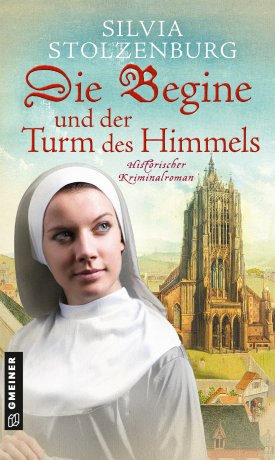 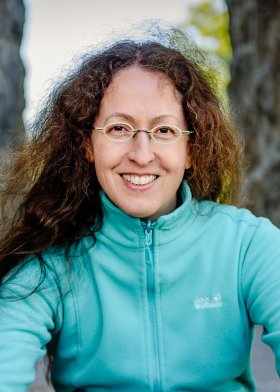 				Bildrechte: Oliver VogelAnforderung von Rezensionsexemplaren:Silvia Stolzenburg »Die Begine und der Turm des Himmels«ISBN 978-3-8392-0119-0Absender:RedaktionAnsprechpartnerStraßeLand-PLZ OrtTelefon / TelefaxE-Mail